ПЛАСТ – Українська Скаутська Організація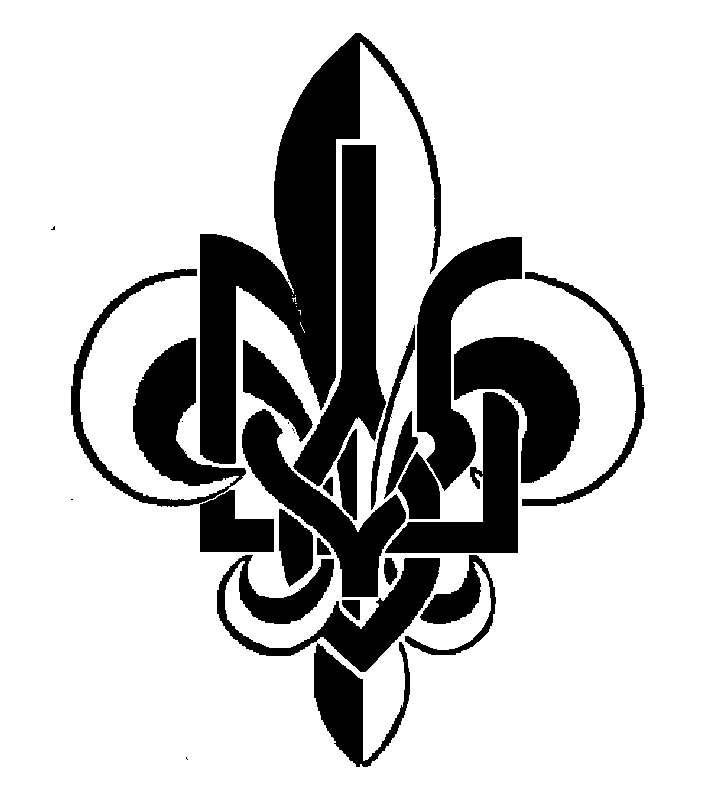 ХХІI-ий Крайовий Зїзд Уладу Пластунів Сеніорів США п’ятниця, 27 вересня 2019 р., 20.00-22.00на Союзівці, Кергонксон, НЙВідкриття – Сходини відкрила Крайова Булавна УПС пл. сен. Богданна Ковальчук о 20.05 молитвою, пластовим гимном, і кличем СКОБ.Присутність – 28 пластуни сеніори		Христя Кохан, Гр.		Христя Козак, СП.			Ксеня Козак, ЛМ		Надя Нинка, ЧП		Богданна Ковальчук, Тис.		Андрій Козак,ЧМ			Леся Лебедь. Гр.		Андрея Жаровська, СП		Ліда Гук, ЧП		Володимир Миськів, ХМ	Ксеня Захарчук, ЛМ			Рута Ріпецька, ЛМ		Дарка Темницька, ЧП	Олесь Голіан	ЛЧ			Мотря Міланич, Гр		Юрко Гук, Бур.		Оля Дужа				Зоряна Ставнича, Гр		Аня Гнатейко, ЛМ		Богдан Кордуба, СМ			Мирон Баб’юк, СМ		Зірка Коломиєць, ПС	Христя Кордуба Захар		Ростик Слабіцький, ЧМ		Людмила Дармограй, Гр	Петро Дармограй, ЧК		Уляна Слабіцька, ПС		Роман Левицький, Тис.									Вічна ватра – Хвилиною мовчання вшановано пам’ять відійшовших на Вічну Ватру:		Ростислав Ратич, Тис. 		Ярослав Панчук, ЛМ			Марта Чайковська, Гр.щ		Микола Дармохвал, ХМ	Ольга Лаба				Орест Цьолко, ЛЧ		Юрій Стецюк, ЛЧ		о. Лев Ґолдаде, ЧК			Юрій Клюфас, СМ			Осип Врублівський, ОХ	Володимир Гнатківський Бур		Марія Глушок				Роман Яцушко			Нестор Козбур				Дарія Федорів, Тис.			Зенон Ушак, ХМ		Надія Кулинич, Бур.			Орест Побігушка, ЧК			Омелян Стешин, ЧК		Володимир Воловодюк, ЧК		Дарія Кульцицька			Евген Турянський, 		Марія Антонів				Роман Гаврилюк, Бур.			Роман Левицький, Бур.	Любомир Думановський, ЛЧ		Володимир Процик, ОХ		Ярослава Рубель, ПС		Василь Мандзій, Чота Крилатих	Анізія Мандзій, Войнарівці		о. Мирон Панчук		Уляна Сось				Христина Масюк, Княг.		Леся Баранецька, Гр.		Маріян Стасюк			Ірина Вербицька, ПС		Надія Шехович, Дубова Кора	Юрій Годованець, СМ			Володимир Рак, ОХ		Роман Завадович, “V”		Ярослав Федун, ОХ										Вибір президії зборівПрезидію пропоновано в такому складі:пл. сен. Ростик Слабіцький, ЧМ,  головапл. сен. Роман Левицький, Тис, писар.Президію схвалено одноголосно. Голова президії подякував за довір’я.Прийняття порядку нарадПорядок нарад розданий, переглядений, й прийнятий без змін.Відчитання та прийняття протоколу з минулого Зїздуа. 	Б. Ковальчук відчитала протокол з минулого зїзду. б. 	Пропоновано прийняти протокол, як подано. Пропозиція перейшла.Звіт уступаючого Крайового Булавного УПС (пл. сен. Богданна Ковальчук, Тис.)КБ подала підсумку свого звіту – див. в прилозі.б. 	Відбулися 6 телеконференцій.в. 	Перечитано осягнені праці булави від минулого КПЗ’їзду.Запити до звіту:М. Міланич – питалася чому нічого не згадано про 70 ліття Осередку УПС в Ню Йорку. Ю. Гук відповів що інформації про 70 ліття Пласту в США та відзнаки були переслані станицям та групам не давно тому.б.    Чи щось нового сталося від 1 вересня, коли звіт був написаний?  Б. Ковальчук 	    відповіла, що кілька подання є в ГПБ ще до голосування. в.    Р. Слабіцький подав внесок, щоб приняти звіт.  Внесок був підтриманий і 		    принятий одноголосно.Уділення абсолюторії уступаючому проводіа.      Предсідник  просив внесок на  уділення абсолюторії устапаючій булаві.  Внесок був поданий, і підтриманий.  Перейшов одноголосно.б.      Президія подякувала устапаючій булаві за добру працю.Вибір нового проводуа.   Б. Ковальчук сказала, що булава місяцями шукала кандидатів на Крайового Булавного УПС та членів булави, і не могли нікого знайти.  Крайова Булавна і булава згодилися залишитися на ще одну каденсію, з додатком 1 особи – пл. сен. Ростика Слабіцького.  Подано нову булаву у слідуючому складі:		Богданна Ковальчук – Крайова Булавна УПС		Орест Темницький – заступник		Данило Захарчук 		Таля Фірко – референт куренів		Ксеня Козак – референт осередків		Ростик Слабіцький б.  Внесок був поданий і принятий.  Нову булаву обрано одноголосно.Різнеа.    М. Баб’юк – згадав, що дійсно дуже сумно почути скільки наших сеньорів відійшли на Вічну Ватру.б.    М. Баб’юк – поінформував усіх, що тепер друкується Історія Пласту Ореста Субтельного в українській мові.  Кошт друку фундований Пластовим Видавництвом.  Пласт США дістане150 книжок за дармо, лише треба оплатити транспорт тих книжок від Києва до США.  Ціна книжки може бути оставлене КПС-США.  Кошти транспорту ще не знані.в.    Ю. Гук – прочитав 2 питання до дискусії в рамках VI Пластового Конґресу.  Перше: Якою має бути інтерпретація 3 головних обов’язків пластуна?  Друге: “ Один світ – один Пласт” що це означає?Хто підніс ці питання?  Ю. Гук – здається Україна.Л. Дармограй – Підчас її каденції як Голова ГПБ, один світ – один Пласт було важне питання.  Існують малі зміни в Пласті між краями, але загально більшість про Пласт залишиється так само.М. Баб’юк – Ми повинні підтримати один світ – один Пласт.З. Ставнича – Якщо не маємо один світ – один Пласт, то ми би не існували.Р. Слабіцький – Думає, що це питання піднесене пластунами в Україні, котрі думають, що вони можуть робити що їм найліпше в Пласті, не потребують КУПО та інших країв.Ю. Гук – прочитав відповідь від под. Марти Кузьмович.Л. Дармограй – Український уряд не підписав закон підтримуючи Пласт.  На жаль, Пласт не має підтримки і поміч від уряду, яку потрібно.  Багато працювали щоб це здійснилося – Слава Рубель, Орест Гаврилюк, та інші.М. Міланич – Зеленський зробив віто державну підтримку Пласту.  Є около 10,000 пластунів в Україні.  Може Пласт би мав більше впливу якщо членство би доходило до 100,000 або 200,000 молоді.  Пласт Україна мусить присвятити час щоб притягнути ще більше членства.Р. Слабіцький – Вони дітей мають багато, але не досить виховників.  Ті що ставлять питання журяться про ідеологію.  Вони багато говорять, але багато не роблять.  Питання властиво не є один світ – один Пласт, але що усі роблять для України.М. Баб’юк – Делеґація пластунів з України відвідали Рочестер, щоб навчитися про Пласт, скавтінґ, ітд.  Друг Романків журився про розріст Пласту та чому Пласт не росте на стілько що ми би бажали.  Нема достатно виховників.  У Львові дуже велика станиця – більше ніж 1000 членів.  Ми мусимо бути терпеливими і працювати з ними.  Пластуни в Україні підозрівали, що не будуть мати підтримки уряду і думають, чи є інший спосіб дістати цю підтримку.Р. Слабіцький – Що повинно бути однакаве між краями, і які речі можуть бути інакші? Україна хоче оминути ті речі що не хочуть робити.О. Дужа – Чи наші цілі такі самі? Пластуни зі Львова привезли матеріали, в яких було про самовиховання.  Також показувало, що центром є незалежна Україна.  Ю. Гук – Незалежність повязане з 1ої точкою. У. Слабіцька – Америка і Україна можуть мати інші інтерпретації як бути вірні до України і як підтримувати Україну.Д. Темницька – Ми не можемо мати такі самі думки бо ми маємо інші обставини.  Як наші делегати на КУПО будуть відповідати на ці питання?К. Захарчук – Які є різниці між іншими краями?Л. Дармограй – Як можна дітям пояснити різниці між Пластом тут і в Україні?  Кожний край щось додає до Пласту.Х. Кохан – Роками тому Австралія перейшла на англійську мову і тепер жалують.  Цікаво як Boy Scouts функціонують?  В Світовому Скавтінґ, засади такі самі для усіх, але кожний край робить речі в інший спосіб.Р. Слабіцький – В Скавтінґ, принципи такі самі, але імплементація інакша по краях. М. Міланич – Усі резолюції зі VI Конґресу повинні бути на мережі.М. Баб’юк – У Кримі була пластову група мусульманів.  Чи ми повинні змінити пояснення віри у Бога?  Усі згодилися, що ні.Ю. Гук – Пласт побудований на приципах Християнських.  Подібні принципи існують у інших віровизнань. З. Ставнича – Вони ставлять запитання про усі 3 головні обов’язки Пластуна.  Чи буде дискусія про важливість помагати іншим?г.     Л. Дармограй – Щира подяка другови Миронові та видавничому комітеті Пластового Шлях за працю.  Шлях дуже гарно приготовлене і друковане.ґ.     Ю. Гук – Щира подяка Данусі Ковальчук та її булаві за всю їхню працю.Закриттяа.     Б. Ковальчук закрила зїзд кличем СКОБ!СКОБ!пл. сен. Роман Левицький писар з’їзду